Summer AssignmentIB Spanish Summer Reading Sra. GabayDue: upon return Select one article from an original Spanish newspaper or magazine (Google them, there are 100s) on 5 of the topics below, your sources must be authentic. You will summarize the article in your own words (NO use of an electronic translator – automatic grade of a ZERO) and attach a copy of the article. The summaries must include its source. Each article summary is worth 20pts.Source: Highlight (use yellow) your new vocabulary as you read the article. Please do NOT repeat topics. Rubric: 20 points/ article. Each article w/highlights (5 points), Summary (10 points), Grammar (5 points)Find a movie from a Spanish speaking country (Coco is not), watch it and write a summary of 25 - 50 words in Spanish. Include the title and names of two main characters in the movie (ejemplos: el protagonista y el antagonista).Rubric: (language 15 points, message 20 points, format 15 points)Language: vocabulary (5 points); syntax (10 points)Message: is it logical? Does it make sense?Format: (use the guide provided)*IB HL Senior only, in lieu of watching a movie you will do this assignmentLeer el libro de e indicar cuál es la moraleja de esta obra:Federico García Lorca - Bodas de sangrewww.ataun.eus › BIBLIOTECAGRATUITA › Bodas de sangrePDFEste es un libro de dominio público en tanto que los derechos de autor, según la legislación española han caducado. Find a singer from the Spanish speaking world (de cualquier género), listen to one of his/her songs and write the title, singer’s name and main topic of the song in Spanish. In addition, write five new vocabulary words you have learned from the song. Submit a total of 5 songsRubric: 4points/songTopics: El impacto en la estructura social del dominio lingüístico y multilingüismoDistintas formas de gobiernoComo ha cambiado el rol de la mujer en el campo político y socialEl racismo globalLas supersticionesLa etiqueta y comportamiento socialLa prensa parcial o imparcialEl rol de la tecnología en el mundo hispanohablante La gastronomía españolaEl rol de los deportes en el mundo hispanohablanteLa ciencia y la éticaLas fiestas y las tradiciones laicas y religiosas de un lugar (país) especifico del mundo hispanohablante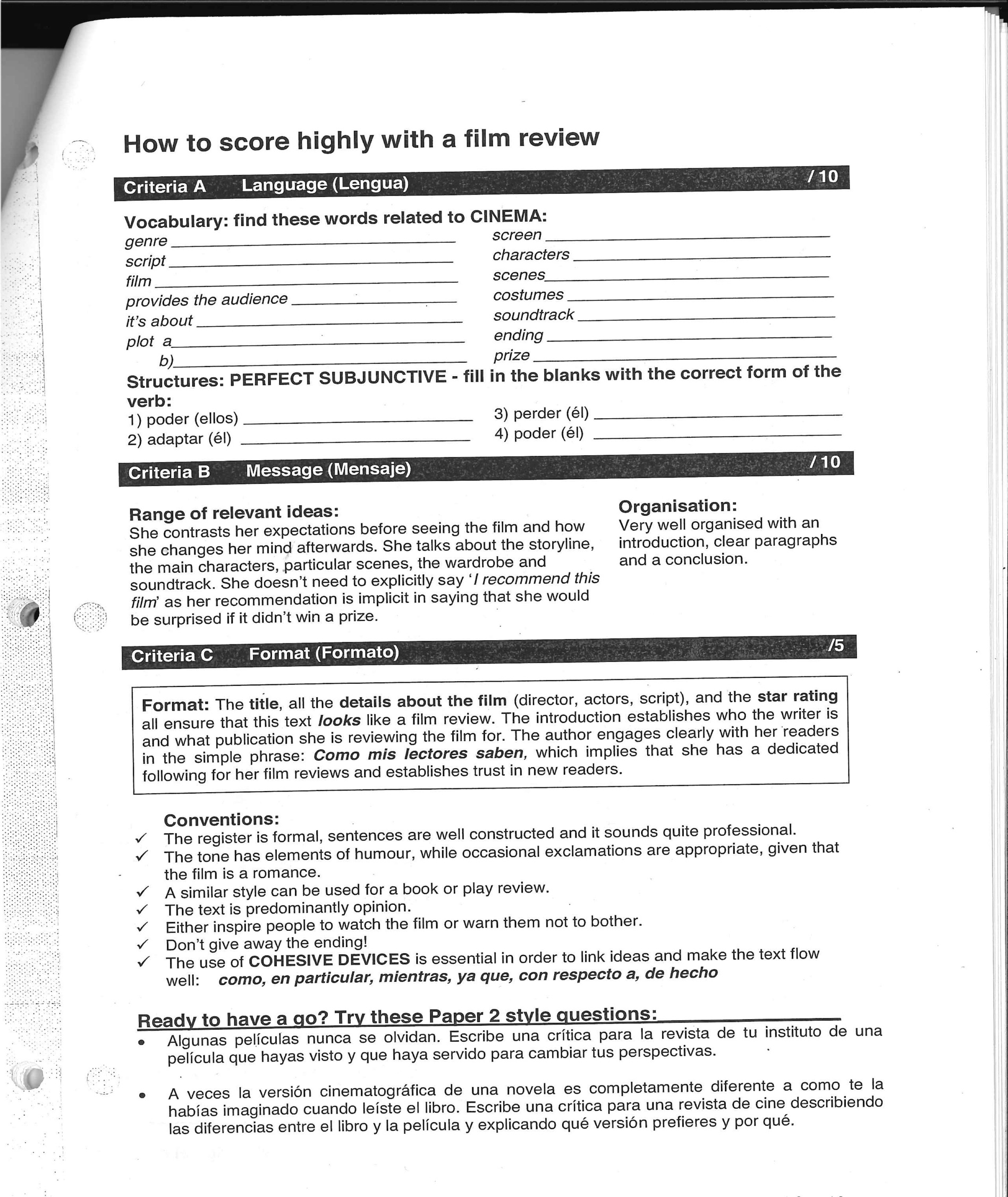 